Supplementary MaterialSynthesis, textural and magnetic properties of doped and undoped CuO nanoparticlesN. ANJUTHAPRABHA AND MANIMEKALAI R*Department of Chemistry, Kongunadu Arts and Science College, Coimbatore-641 029, Tamilnadu, IndiaFigure S1.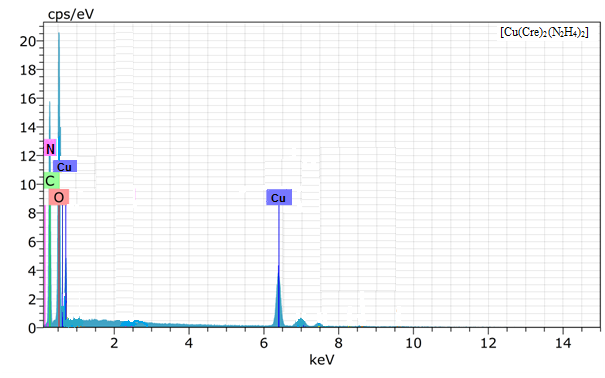 Figure S1 (continued)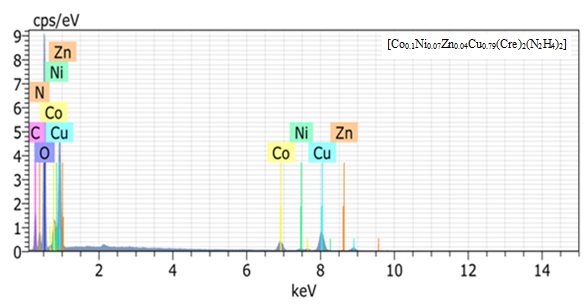 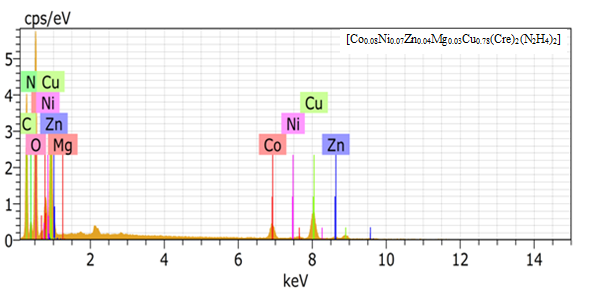 Figure S1. EDS spectra of the precursors-[Cu(Cre)2(N2H4)2], [Co0.1Ni0.07Zn0.04Cu0.79(Cre)2(N2H4)2] and [Co0.08Ni0.07Zn0.04Mg0.03Cu0.78(Cre)2(N2H4)2].Figure S2.Figure S2 (continued)Figure S2. IR spectra of the precursors [Cu(Cre)2(N2H4)2], [Co0.1Ni0.07Zn0.04Cu0.79(Cre)2(N2H4)2] and [Co0.08Ni0.07Zn0.04Mg0.03Cu0.78(Cre)2(N2H4)2].Figure S3.Figure S3 (continued)Figure S3. TG-DTA of the precursors [Cu(Cre)2(N2H4)2], [Co0.1Ni0.07Zn0.04Cu0.79(Cre)2(N2H4)2] and [Co0.08Ni0.07Zn0.04Mg0.03Cu0.78(Cre)2(N2H4)2].Figure S4.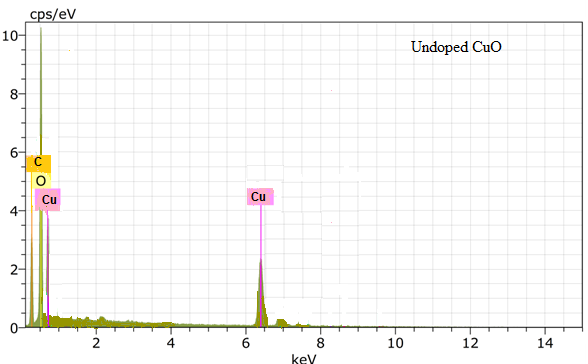 Figure S4 (continued)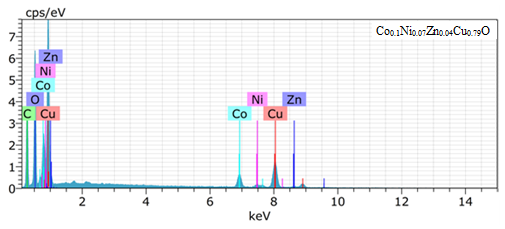 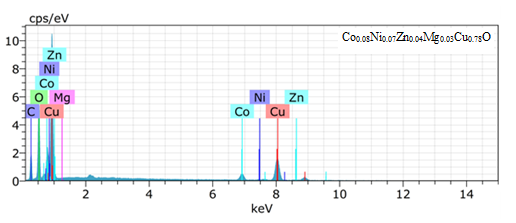 Figure S4. EDS spectra of the undoped CuO, Co0.1Ni0.07Zn0.04Cu0.79O and Co0.08Ni0.07Zn0.04Mg0.03Cu0.78O nanoparticles.    Figure S5.Figure S5 (continued) Figure S5. FT-IR spectra of undoped CuO, Co0.1Ni0.07Zn0.04Cu0.79O and Co0.08Ni0.07Zn0.04Mg0.03Cu0.78O nanoparticles.Table S1. Infrared analysis data of [Cu(Cre)2(N2H4)2], [Co0.1Ni0.07Zn0.04Cu0.79(Cre)2(N2H4)2] and [Co0.08Ni0.07Zn0.04Mg0.03Cu0.78(Cre)2(N2H4)2].Table S2. TG-DTA of [Cu(Cre)2(N2H4)2], [Co0.1Ni0.07Zn0.04Cu0.79(Cre)2(N2H4)2] and [Co0.08Ni0.07Zn0.04Mg0.03Cu0.78(Cre)2(N2H4)2].Table S3. ICP-AES data of undoped CuO, Co0.1Ni0.07Zn0.04Cu0.79O and Co0.08Ni0.07Zn0.04Mg0.03Cu0.78O nanoparticles.Table S4. XPS data of undoped CuO, Co0.1Ni0.07Zn0.04Cu0.79O and Co0.08Ni0.07Zn0.04Mg0.03Cu0.78O nanoparticles.Table S5. BET surface data of undoped CuO, Co0.1Ni0.07Zn0.04Cu0.79O and Co0.08Ni0.07Zn0.04Mg0.03Cu0.78O nanoparticles.S. No.Precursor(N-H) cm-1asy(OCO) cm-1sym(OCO) cm-1Δ cm-1(N-N) cm-11[Cu(Cre)2(N2H4)23302161214112019722[Co0.1Ni0.07Zn0.04Cu0.79(Cre)2(N2H4)2]3300161014092019703[Co0.08Ni0.07Zn0.04Mg0.03Cu0.78(Cre)2(N2H4)2]329916061409197970S. No.PrecursorDTA Peak(oC)TG temp.Range (oC)TG weight loss (%)Obt. (calc.)Final residue1[Cu(Cre)2(N2H4)2243(-)200-30084.9 (85.39)CuO2[Co0.1Ni0.07Zn0.04Cu0.79(Cre)2(N2H4)2]250(-)200-30085.1 (85.47)Co0.1Ni0.07Zn0.04Cu0.79O3[Co0.08Ni0.07Zn0.04Mg0.03Cu0.78(Cre)2(N2H4)2]261(-)200-30085.3 (85.71)Co0.08Ni0.07Zn0.04Mg0.03Cu0.78OS.No.SampleCo(2388)%Ni(2216)%Zn(2062)%Mg(2852)%Cu(2247)%Molecular mass (g)1Undoped CuO----74.36779.5452Co0.1Ni0.07Zn0.04Cu0.79O7.3625.1613.263-62.14278.81733Co0.08Ni0.07Zn0.04Mg0.03Cu0.78O5.1955.0973.2080.86061.25777.7323S. No.ElementPeakUndoped CuOCo0.1Ni0.07Zn0.04Cu0.79OCo0.08Ni0.07Zn0.04Mg0.03Cu0.78O1Co2peV2p3/2-780.65780.551Co2peV2p1/2-796.42796.351Co2peVS1-788.75788.451Co2peVS2-803.45803.422Ni2peV2p3/2-855.55855.352Ni2peV2p1/2-873.55873.452Ni2peVS1-861.25861.242Ni2peVS2-881.75881.703Zn2peV2p3/2-1021.511021.033Zn2peV2p1/2-1045.531045.524Mg1seV1s--13035Cu2peV2p3/2933.82934.48934.525Cu2peV2p1/2954.40954.58954.485Cu2peVS1942.71943.30943.405Cu2peVS2962.52962.52962.526O1seV1s530.1, 531.2530.12, 531.20531.07C1seV1s285.3285.10285.5S. No.SampleBET surface areaSBET  (m²/g)Surface area of pores SBJH(m²/g)Pore volumeVBJH(cm3/g)AverageporediameterDP (BJH) (nm)Averageparticlesize DBET (nm)1Undoped CuO41.36255.4960.0533.8222.92Co0.1Ni0.07Zn0.04Cu0.79O22.18530.9020.0465.9542.83Co0.08Ni0.07Zn0.04Mg0.03Cu0.78O15.18126.4390.0395.9062.6